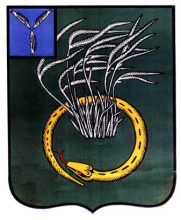 АДМИНИСТРАЦИЯПЕРЕЛЮБСКОГО  МУНИЦИПАЛЬНОГО  ОБРАЗОВАНИЯПЕРЕЛЮБСКОГО  МУНИЦИПАЛЬНОГО  РАЙОНАСАРАТОВСКОЙ  ОБЛАСТИР А С П О Р Я Ж Е Н И Еот 23.03.2023 г.      № 20								с. ПерелюбО создании комиссии по обеспечению безопасностидорожного движения на территории Перелюбского МО В целях организации и обеспечения безопасности дорожного движения на территории Перелюбского муниципального образования Перелюбского муниципального района Саратовской области, руководствуясь Федеральным законом от 06 октября 2003 № 131- ФЗ «Об общих принципах организации местного самоуправления в Российской Федерации», постановлением Правительства Саратовской области от 17 января 2005 года № 16-П «О комиссии при Правительстве Саратовской области по обеспечению безопасности»  1.Создать комиссию по обеспечению безопасности дорожного движения на территории Перелюбского МО  в следующем составе:Председатель комиссии:  Иконников Андрей Васильевич – глава Перелюбского МОЗаместитель председателя комиссии: Сутягин Никита Юрьевич – заместитель главы администрации Перелюбского МОСекретарь: Жданова Елена Викторовна – начальник отдела по делопроизводству Члены комиссии:Бирюков Николай Васильевич – ООО "Газпром межрегионгаз Саратов"-техник по учету газа, депутат Совета   Перелюбского МО (по согласованию);Корнишин Иван Геннадьевич – директор МУП «Перелюбское ЖКХ» (по согласованию);Туксанов Владимир Галиуллович – старший инспектор ДПС отдела ГАИ МО МВД РФ «Пугачевский» (по согласованию).2. Контроль за исполнением настоящего распоряжения оставляю за собой. Глава Перелюбского МО                                                                                А.В. Иконников